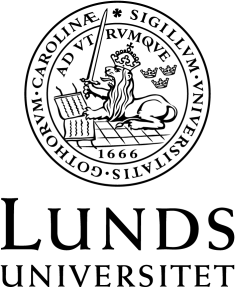 Check-in at the department of_______________________________________________I hereby assure that the checklist 		I hereby assure that I have received
information has been provided		and will comply to the checklist
				information
Lund _____________________  (date)		Lund _____________________  (date)________________________________	________________________________ Supervisor		Student/Guest/Employee	General checklistDone/Date1. Introduction to all personnel at the department/division, for the safety representative and the facilities.2. Receiving keys, key card and the Kemicentrum´s information leaflet3. Informed about and getting the General Safety regulations + Signing affirmation4. Contact information in case of emergency (e.g. family, friend or other)5. Information regarding evacuation, power- and water outage6. Fire safety information (rules, extinguishers, alarm buttons, emergency exits)7. Information about whom to contact in case of harassment, victimization or other interpersonal problems8. Control the workplace design/environment. What is needed to ensure a good ergonomic environment; e.g. a new chair, a vertically adjustable desk, computer glasses etc.?Checklist for working in the laboratory9. Get reading and writing access to the Chemicals Inventory Database, KLARA.10. How to write/fill in a chemical risk assessment and where to put/save the assessment11. Allocation of lab space.12. Importance of labelling, classification (CLP) and storage of wastes, stock solutions and samples. 13. Where to leave proper labelled waste, needles, broken glassware etc. for destruction.14. Where to find ice, carbonic ice, liquid nitrogen and gases.15. How to work in fume hoods, fume benches, sterile benches and HPLC benches.16. How to get/buy chemicals. How to search the Chemicals Inventory Database, KLARA.17. How to find SDS and other important and relevant information for chemicals.18. Information concerning ongoing experiments: name, phone number, date and chemicals included.